AP Bio 12			      Central Dogma Review		Dogma Doctor:Use the following words to create a concept map on a whiteboard. Be sure to add in any extra definitions, explanations or processes you need to fully map out the Central Dogma.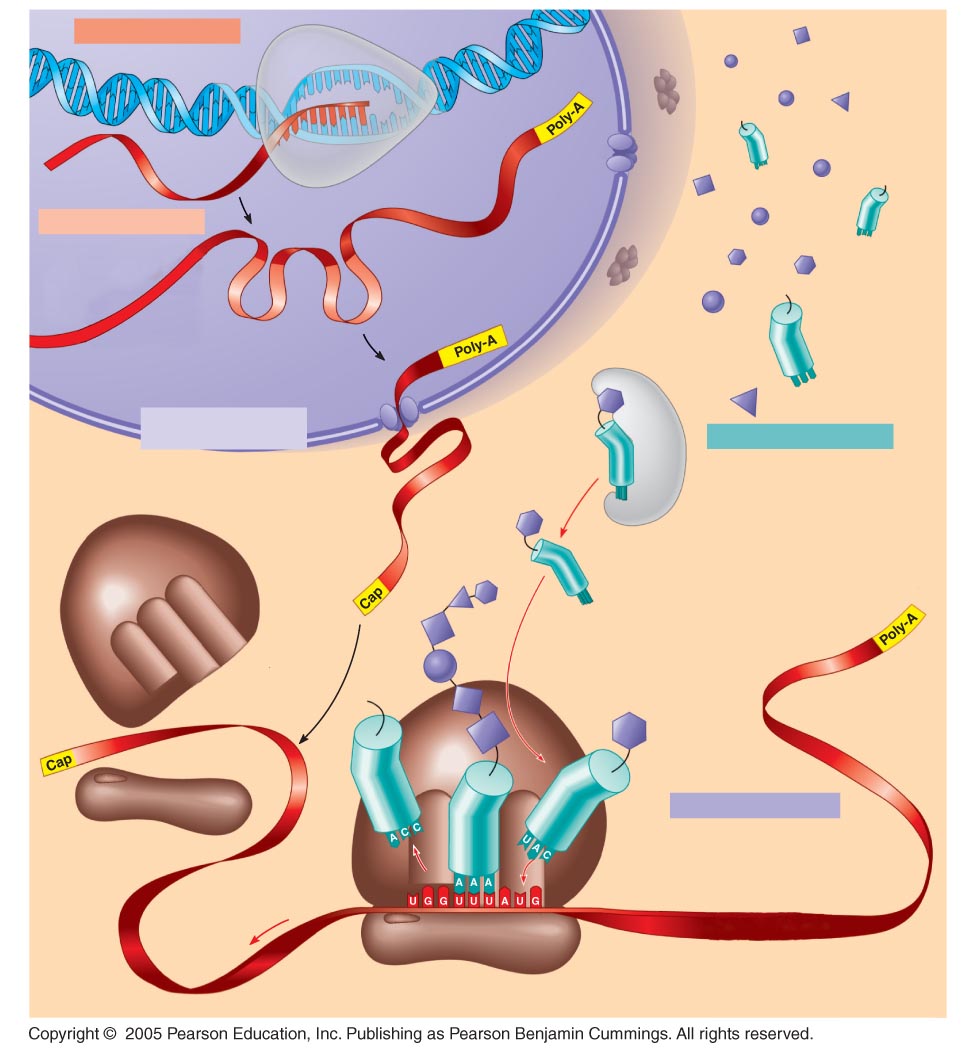 DNARNAPROTEINREPLICATIONTRANSCRIPTIONTRANSLATIONELONGATIONTERMINATIONPOINT MUTATIONINITIATIONTOPOISOMERASEHELICASEDNA POL IDNA POL IIIRNA POL IISSBPBASE PAIRINGCHARGAFF'S RULESTOP CODON PROMOTORLIGASENUCLEASETELOMERESTELOMERASELAGGING STRANDOKAZAKI FRAGMENTSRIBOSOMEA SITEP SITEE SITELARGE SUBUNITMRNATRNARRNATATAAAA BOXTEMPLATE STRANDTAUCGINTRONS5' CAPPOLY A TAILSPLISOSOMESNRPSSRP PROTEINNUCELUSPROKARYOTEEUKARYOTEPOLYRIBOSOMERERPOLYPEPTIDEAMINOACYL TRNA SYNTHASEFRAMESHIFT MUTATIONENZYMESRNA PRIMASESTART CODONLEADING STRANDSMALL SUBUNITNON TEMPLATE STRANDEXONSCYTOPLASMAMINO ACID